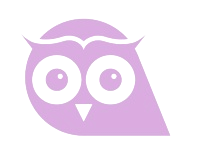 Školní vzdělávací programpro školní družinuZŠ KlausovaStodůlky, 155 00, Praha 5Motto: „Nejlepší investicí do dětí je čas,                    který jim věnujeme.“Adresa: 		 Základní škola, Praha 13, Klausova 2450	  		 Klausova 2450/2	  	 	155 00 Praha 5 – StodůlkyŘeditel školy: 	 Mgr. Petr NeuvirtTelefon: 		  +420 235 513 694E-mail:		skola@klausovazs.czWeb:			 www.klausovazs.czProvozní doba:	ranní:		6:30 – 7:40 hodinodpolední:		od 11:40 hodinkoncová:		do 17:30telefon:		602 27 37 51CHARAKTERISTIKA ŠKOLNÍ DRUŽINYVe ŠD se dítě zdokonaluje v sociálních dovednostech důležitých pro život. Učí se zde žít a spolupracovat s ostatními, tolerovat odlišnosti. Tráví tu velkou část svého volného času a je důležité, aby ho pobyt v družině těšil, aby každý zažil radost z činnosti, povzbudil svou zvídavost i ctižádostivost.  Družina má osobnost dítěte rozvíjet a pomoci mu, aby dosáhlo úspěchu. Nejvýznamnější je při tom vhodná motivace a povzbuzování dospělým.Činnosti v ŠD využívají různé formy práce tak, aby se děti všestranně rozvíjely, posilují tvořivé a aktivní prvky, podporují komunikaci a spolupráci mezi účastníky akcí.Součástí je Vnitřní řád školní družiny, který je již zpracovaný, rodiče s ním byli prokazatelně seznámeni a visí v každém oddělení školní družiny. Vnitřní řád školní družiny je samostatnou součástí Vzdělávacího programu školní družiny.1. Materiální podmínkyV přízemí Nové budovy a na části Staré budovy se nachází 6 samostatných oddělení školní družiny. Pro zvýšení bezpečnosti byly zavedeny videozvonky.Třídy jsou vybaveny novým nábytkem – stoly, barevné židle, skříně (přizpůsobeným věku dítěte), dvě třídy byly vymalovány.Školní družina byla také dovybavena elektronikou: NotebookyDataprojektor s plátnemKaraokeTVInteraktivní tužka ALBIV družinových hernách nechybí velké množství společenských her, stavebnic, hraček, encyklopedií. Pomůcky a vybavení družin je každoročně doplňováno či nahrazováno novými. Venku:PosezeníStolní tenisProlézačkySkákací panákV budově: Využívání TVRelaxační místnost KinosálKnihobudka2. Personální podmínkyV šesti odděleních pracuje 8 vychovatelů/ek. Přehled oddělení školní družiny:oddělení: vych. Lenka Třešňáková (vedoucí vychovatelka)oddělení: vych. Lenka Moučková, Miroslav Kočíoddělení: vych. Elena Vagenknechtováoddělení: vych. Lucie Ředinová, Miroslav Kočíoddělení: vych. Zuzana Šimánkováoddělení: vych. Kateřina Zápotockáoddělení: vych. Beáta LisáEkonomické podmínkyŠkolní družina je pro žáky za úplatu (300 Kč/měsíc). Poplatek se vybírá ve dvou etapách – v září a v lednu převodem na účet ZŠ.Bezpečnost a ochrana zdravíDěti jsou na začátku každého roku seznámeni s řádem školní družiny a poučeni o bezpečnosti při pobytu ve třídách, šatnách, venku. Záznam o poučení je uveden v Přehledu výchovně vzdělávací činnosti. Dbáme na dodržování hygieny a ochranu zdraví podporou správného vzájemného chování. Nabízíme pitný režim. CÍLE VZDĚLÁVÁNÍ Rozvoj osobnosti člověka se všemi hodnotami pro osobní a občanský život, získávání informací a učení v průběhu života – vedeme děti k odpovědnosti za svou osobu a své zdraví, posilujeme citové vazby mezi spolužáky, učíme je vzájemné důvěře a toleranci Pochopení a uplatňování zásad demokracie lidských práv a svobod – podporujeme schopnost pomoci mezi spolužáky, navozujeme témata chování vůči handicapovaným lidem Utváření vědomí národní a státní příslušnosti. Respektování k národnostní, kulturní, jazykové a náboženské identitě každého člověka – rozvíjíme soudržnost a respekt žáků, vnímání rozdílů mezi dětmi různých etnik jako přínos pro rozvoj osobnosti a budování otevřenosti  Pochopení a uplatňování rovnosti žen a mužů – vysvětlujeme a simulujeme určité modely chování na běžných situacích Poznávání světových a evropských kulturních hodnot a tradic – realizujeme prostřednictvím výtvarných a praktických činností s důrazem na české tradice a jejich kontext ve světovém měřítku Získávání znalostí o životním prostředí a jeho ochraně – spolupracujeme na celoročním sběru surovin, rozvíjíme získané informace o ochraně a ohrožení životního prostředí Získání všeobecného vzdělání – upevňujeme vědomosti získané ve vyučovacím procesu, formou hry rozvíjíme další poznatky FORMY VZDĚLÁVÁNÍ ČASOVÝ PLÁN ČINNOSTI ŠD PROVOZNÍ DOBA: Ranní: 6,30 – 7,40 hod. Odpolední: od 11.40 hod. (resp. 12.35 hod) Koncová: do 17,30 hod. Telefon do ŠD: 602 273 751 DENNÍ REŽIM ve ŠD: Ranní družina (6.30 – 7.40): Hry s hračkami, poslechové čtení, vyprávění zážitků žáků, jednoduché hry, práce se stavebnicemi, ranní rozcvička, omalovánky, příprava na výuku, samostatný odchod do tříd Odpolední družina (11.40 nebo 12.35 – 17.30): Příchod dětí do ŠD, uložení aktovek, kontrola docházky, osobní hygiena, odchod dle rozpisu na oběd do školní jídelny  Po obědě relaxace – čtení nebo poslech CD, vyprávění paní vychovatelky, audioknihy Dále: odpočinkové činnosti, rukodělné práce, odchod dětí na různé zájmové kroužky, využití elektroniky (karaoke, projektor, TV, ALBI tužka) Rekreační a zájmová činnost - vycházka do okolí školy, Prokopského údolí, na školní hřiště nebo zahradu  ! Děti v tuto dobu /14.00 -15.00/ nelze vyzvedávat ! Návrat do oddělení - osobní hygiena, odpolední svačina + pitný režim Hry ve třídě nebo na zahradě, individuální vypracování DÚ, průběžně odchod dětí domů Koncová večerní družina:  Individuální činnost žáků, průběžně odchod dětí domů OBSAH VZDĚLÁVÁNÍ ČLOVĚK A SVĚT PRÁCE 	  ČLOVĚK A JEHO SVĚT 	 PODMÍNKY DOCHÁZKY ŽÁKŮ DO ŠD O zařazení dětí do ŠD rozhoduje ředitel školy. Rodiče jsou povinni vyplnit Přihlášku do ŠD, kde je uveden rozsah docházky žáka a způsob odchodů žáka z družiny.  Změny v docházce dětí jsou rodiče povinni sdělit písemně – k těmto účelům je využíván zvláštní družinový notýsek.  Odhlášky z docházky se podávají také písemnou formou.  Družina je určena žákům 1. – 3. tříd. Na základě opodstatněné individuální žádosti je možno zařadit jednotlivě i dítě starší.  Vychovatelky zajišťují plynulý odchod žáků na zájmovou činnost i jejich návrat zpět do družiny ze zájmových útvarů probíhajících v prostorách školy.   Při opakovaném porušování vnitřního řádu školní družiny je škola oprávněna žáka s docházky vyloučit.  ZABEZPEČENÍ VÝUKY ŽÁKŮ SE SPECIÁLNÍMI VZDĚLÁVACÍMI POTŘEBAMI ŽÁCI SE ZDRAVOTNÍM ZNEVÝHODNĚNÍM Do této skupiny patří především žáci dlouhodobě nemocní, kteří do školy nedochází nebo se účastní výuky pouze částečně. Důležitá je spolupráce s rodinou, individuální péče pedagogů i zájem a pochopení spolužáků.  Žákům dlouhodobě nemocným pomáháme zařadit se zpět do kolektivu, poskytujeme individuální konzultace, respektujeme časový prostor potřebný na rekonvalescenci, spolupracujeme s odborníky z řad psychologů a pracovníků pedagogicko psychologické poradny. ŽÁCI SE SOCIÁLNÍM ZNEVÝHODNĚNÍM Týká se hlavně žáků, kteří pochází z prostředí sociálně, kulturně a jazykově odlišného od prostředí, v němž vyrůstá majoritní populace. K sociálně znevýhodněným dětem přistupujeme stejně jako k ostatním a vedeme k tomu i jejich spolužáky. Při zjištění problému vyplývajícího z jejich postavení se jej snažíme odpovídajícím způsobem taktně řešit - v těchto případech spolupracujeme s rodiči a rodinami těchto dětí a klademe zvýšený důraz na pravidelnou komunikaci a zpětnou vazbu. ŽÁCI SE SPECIFICKÝMI PORUCHAMI UČENÍ (SPU) A CHOVÁNÍ (SPCH) Nejčastější skupinou žáků se speciálními potřebami jsou na naší škole žáci s vývojovými poruchami učení a chování. Zejména u těchto dětí se snažíme nešetřit pochvalou, dlouhodobě je nezatěžovat, učit v menších časových úsecích, nevyvíjet nátlak a neobviňovat je z lenosti. Žáci jsou zařazeni do běžných tříd bez omezení. V rámci volnočasových aktivit mají tyto děti lepší šanci na úspěch než ve výuce školních předmětů. Díky specifické a soustavné práci s dětským kolektivem se také lépe rozvíjí sociální komunikace, s jejímž rozvojem se často potýkají. Pokud je ve třídě asistent pedagoga, přechází společně s žáky do školní družiny. KLÍČOVÉ KOMPETENCE ROZVÍJENÉ V RÁMCI ŠD Kompetence k učení: učí se s chutí, započatou práci dokončí, umí zhodnotit své výkony, učí se nejen spontánně, ale také vědomě, klade si otázky a hledá na ně odpovědi, všímá si souvislostí mezi jevy. Získané vědomosti dává do souvislostí, získané zkušenosti uplatňuje v praktických situacích a dalším učení. Kompetence řešení problémů: všímá si dění i problémů a tyto mu jsou motivací k řešení dalších situací, při řešení situací využívá logických, matematických a empirických postupů. Chápe, že vyhýbání se problémům nevede k cíli, rozlišuje správná a chybná řešení, spontánně vymýšlí řešená nová. Započaté činnosti dokončuje. Komunikativní kompetence: ovládá řeč, vyjadřuje vhodně formulovanými větami myšlenky, sdělení, otázky a odpovědi. Komunikuje bez ostychu s dospělými, dokáže vyjadřovat své pocity řečí, gestem i dalšími prostředky. Komunikace je kultivovaná. Sociální a interpersonální kompetence: samostatně rozhoduje o svých činnostech a uvědomuje si, že za ně zodpovídá a nese důsledky. Projevuje citlivost a ohleduplnost, rozpozná vhodné a nevhodné chování, vnímá nespravedlnost, agresivitu, šikanu a dovede se jim bránit. Ve skupině spolupracuje, dokáže se prosadit i podřídit – přijmout kompromis, je schopen respektovat jiné, je tolerantní k odlišnostem mezi lidmi. Činnostní a občanské kompetence: učí se plánovat, organizovat, řídit a hodnotit, odhaduje rizika svých nápadů. K úkolům a povinnostem přistupuje odpovědně, uvědomuje si svá práva i práva druhých, chová se odpovědně s ohledem na zdravé a bezpečné prostředí. Kompetence k trávení volné času: orientuje se v možnostech smysluplného trávení volného času, umí si vybrat zájmové činnosti dle vlastních dispozic, rozvíjí své zájmy v organizovaných skupinových i individuálních činnostech. Umí říci NE nevhodným nabídkám. PRAVIDELNÁ PŘÍLEŽITOSTNÁ SPONTÁNNÍ AKTIVITY ODPOČINKOVÁ ČINNOST PŘÍPRAVA NA VYUČOVÁNÍ Je dána týdenní skladbou zapsanou v třídní knize (tzn. Kontrola docházky) Hygiena Oběd Relaxace Vycházka Odpočinkové a relaxační činnosti Besídky (např. Vánoce) Výlety (zimní výlet a jarní výlet) Klidová činnost po obědě Hry venku – využití nového hřištěSamostatná aktivita při ranní a koncové družině Využití elektronikyČetba Stolní společenské hry Práce s časopisy Poslech hudby Rozhovor s žáky Vypracování domácích úkolů Didaktické hry Tématické vycházky ČLOVĚK A ZDRAVÍ Výstupy Výstupy Obsah učiva Poznámky  Upevňovat získané dovednosti a  návyky (hygiena, společenské chování)  Upevňovat získané dovednosti a  návyky (hygiena, společenské chování) Přispívat k rozvoji tělesné zdatnosti, otužování a sportovního chování. Přispívat k rozvoji tělesné zdatnosti, otužování a sportovního chování. Míčové hry, závodivé hry, běh s překážkami. Soutěže družstev Přispívat k rozvoji tělesné zdatnosti, otužování a sportovního chování. Přispívat k rozvoji tělesné zdatnosti, otužování a sportovního chování. V zimě bobování. Soutěže družstev Přispívat k rozvoji tělesné zdatnosti, otužování a sportovního chování. Přispívat k rozvoji tělesné zdatnosti, otužování a sportovního chování. Kolektivní hry (kopaná, vybíjená, košíková) Soutěže družstev Správné přecházení vozovky, seznámení s nebezpečnými situacemi. Správné přecházení vozovky, seznámení s nebezpečnými situacemi. Přecházení vozovky. Určování  dopravních značek. Správné přecházení vozovky, seznámení s nebezpečnými situacemi. Správné přecházení vozovky, seznámení s nebezpečnými situacemi. Orientace v okolí školy. Nebezpečné křižovatky a nebezpečné situace. Cestování dopravními prostředky. Turistické značky. Turistika UMĚNÍ A KULTURA Výstupy Obsah učiva Poznámky Pěstovat estetické cítění a představivost, rozvíjet fantaziiMalování, kreslení, stříhání  Kreslení v přírodě Seznámení s různými technikami (modelování, koláže, zapouštění barev, skládání,…). Výtvarné soutěže. Ilustrace dětské knihy. (modelování, koláže, zapouštění barev, skládání,…). Výtvarné soutěže. Návštěva školní knihovny. (modelování, koláže, zapouštění barev, skládání,…). Výtvarné soutěže. Pěstovat zájem o hudbu, rozvíjet smysl pro rytmusPoslechové skladby, hra na Orfeovy nástroje. Zpěv. Poslech hudby a mluveného slova (soustředění). Účast na školním vystoupení pro rodiče. Rozvíjet správnou výslovnost, vyjadřovací schopnosti, dýchání. Rozpočítadla, jazykolamy,  veršované pohádky. Hra na tělo. Vztah k uměleckým dílůmMalované písničky. Návštěva divadelního představení. Vztah k uměleckým dílůmČetba na pokračování. Návštěva divadelního představení. Vztah k uměleckým dílůmPísničky J. Uhlíře a Z. Svěráka  Vztah k uměleckým dílůmTaneční kroky a hry. 	 Výstupy Obsah učiva Poznámky Seznámit děti s různými pracovními technikami. Práce s papírem, textilem, přírodninami, modelínou, vlnou Využití keramické dílny, práce ve skupinách. Účast v soutěžích. Účast na sběrových akcích. Rozvoj zručnosti, představivosti a fantazie. Tvořivé hry se stavebnicemi Využití keramické dílny, práce ve skupinách. Účast v soutěžích. Účast na sběrových akcích. (Lego, Cheva, dřevěné kostka…) Hygiena prostředí. Sebeobslužné činnosti. Zalévání rostlin. Podílení se na výzdobě tříd a školy. Dodržení bezpečnosti při práci. Výstupy Obsah učiva Poznámky Pěstovat pěkné vztahy, chování ke spolužákům i dospělým osobám. Oslovování kamarádů a dospělých. Rozhovory-vztahy v rodině, Trávení volného času, pomoc starším osobám. Vést děti k samostatnosti a správnému vystupování na veřejnosti. Důležitá telefonní čísla. První pomoc. Připomínání významných výročí a historických událostí. Umět zvládat základní sebeobslužné činnosti. Hry na nakupování, cestování návštěva u lékaře… Poznávat a chránit přírodu. Práce s atlasy (živočichové, rostliny, města a jejich znaky, země a vlajky…) a encyklopediemi. Vycházky (orientace v místě bydliště, poznávání přírody- chráněná území Prahy) Chráněná území ČR, hrady a zámky. Bohatství lesa, polí a luk. Ukázky z literárních děl (sledování dokumentů-TV) Lidová přísloví a pranostiky (Veselý krok přes celý rok, Špalíček…) Lidové tradice Hry- pexeso, kvarteto 	 